O#51ANTIMOONSb51	121.760 OOG COSMETICA     BRANDVERTRAGENDKOGELSAntimoonhoudende stibniet, bekend als kohl, werd in de oudheid  gebruikt als eyeliner en mascara.Antimoontrioxide  wordt gebruikt als additief in vlamvertragers voor items zoals  kinderkleding  en speelgoed.Antimoon is gelegeerd met lood om het te verharden. Het wordt hiervoor  gebruikt in loodzuurbatterijen  en in kogels.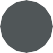 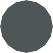 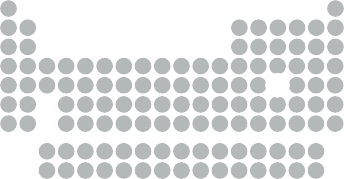 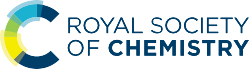 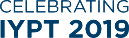 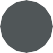 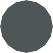 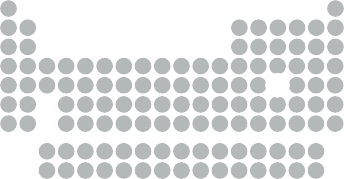 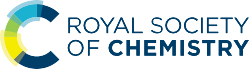 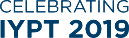 Ci	© 2019 Andy Brunning/Royal Society of Chemistry#IYPT2019